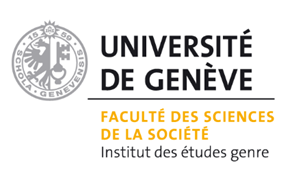 PROGRAMME DE LA JOURNEE DU 19 JUIN 2015Pour chaque présentation de texte il est prévu 30 minutes (environ 10 pour la présentation, environ 20 pour la discussion)9h.15	-   9h.45		Gizeh Becerra : « Violence Against Women and the WHO: a medical 				agency tackles a social problem »				Discutante : Iulia Hasdeu9h.45	-  10h.15		Géraldine Brown : « La reconnaissance juridique du viol conjugal en 				Suisse : Une victoire féministe ? »				Discutantes : Gizeh Becerra et Mélanie Battistini10h.15	-  10h.45		Lorena Parini : « Les discriminations envers les homo et bi-sexuel-le-s 				dans le monde du travail : résultats d’une enquête en Suisse »				Discutantes : Delphine Gardey, Sandra Constantin et Gizeh Becerra10h.45	-  11h.15		Lorena Parini : « Trans* au travail : révélateurs des normes de 				genre »				Discutantes : Marylène Lieber et Laura Piccand11h.15	- 11h.45		Miriam Ronca : présentation de sa thèse en vue de la soutenance du 				mardi 23 juin prochain				Discutantes : l’ensemble des participant-e-s11h.45	-  12h.15		Mélanie Battistini : « Assistantes sociales et assistants sociaux à l'Hospice général : des trajectoires professionnelles sous l'influence du genre »				Discutantes : Delphine Gardey, Marilène Vuille et Pauline DelageRepas de midi servi sur place14h.00	-  14h.30		Delphine Gardey : « Donna Haraway : poétique et politique du 				vivant »				Discutantes : Marylène Lieber et Lorena Parini14h.30	-  15h.00		Delphine Gardey : « Comment écrire l’histoire des relations corps, 				genre, médecine au XXe siècle ? »,				Discutantes : Marilène Vuille et Miriam Ronca15h.00	-  15h.30		Iulia Hasdeu : « Catégories nosologiques et représentations médiatiques contemporaines concernant le désir sexuel des femmes »				Discutante : Géraldine Brown15h.30	-  16h.00		Marilène Vuille : « Gynécologie »				Discutantes : Lorena Parini et Delphine Gardey16h.00	-  16h.30		Sandra Constantin : « De la (dés-)institutionnalisation à la précarisation  des emplois dans la société chinoise post-socialiste. Le cas des balinghou à Beijing.				Discutante : Yali ChenLes pause café/thé seront décidées sur place en fonction de notre état d’épuisement….